                                                   »Ne moreš zmagovati, če se ne učiš iz porazov«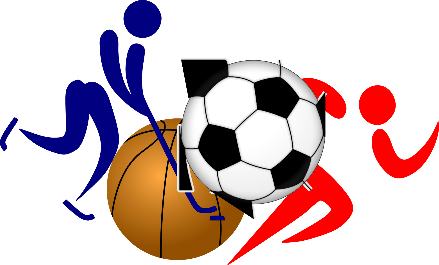 RAZGIBAJ SE, DA OSTANEŠ ZDRAVSobota , 18. 4. 2020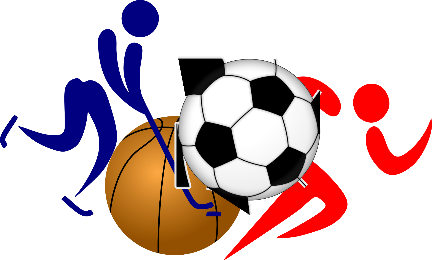 Aktivnost 1:SONCE IN NARAVA VABITA VAJE ZA OGREVANJE PRED TEKOMhttps://www.youtube.com/watch?v=iVKed6Jh-5sAktivnost 2:ZAPLEŠIMO «RIBIČ PEPE«https://www.youtube.com/watch?v=CpqKTUAMW-EAktivnost 3:IGRE Z ŽOGO V NARAVI (METANJE, LOVLJENJE, PODAJANJE, BRCANJE…)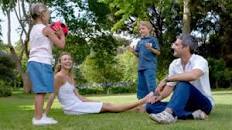 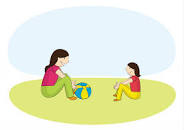 